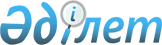 Жетісай қаласындағы Теміржол көшесінің атауын өзгерту туралыБірлескен Оңтүстік Қазақстан облысы Мақтаарал аудандық мәслихатының 2010 жылғы 22 желтоқсандағы N 40-273-IV шешімі және Мақтаарал ауданы әкімдігінің 2010 жылғы 21 желтоқсандағы N 1201 қаулысы. Оңтүстік Қазақстан облысы Мақтаарал ауданы Әділет басқармасында 2011 жылғы 25 қаңтарда N 14-7-136 тіркелді

      Қазақстан Республикасы «Қазақстан Республикасындағы жергілікті мемлекеттік басқару және өзін-өзі басқару туралы» Заңының 6, 33 баптарына, «Қазақстан Республикасының әкімшілік-аумақтық құрылысы туралы» Заңының 12 бабына сәйкес, тиісті көше тұрғындарының ұсынысы және аудандық ономастикалық комиссияның хаттамалық шешімі негізінде Мақтаарал аудандық мәслихаты ШЕШТІ және Мақтаарал ауданының әкімдігі ҚАУЛЫ ЕТТІ:



      1. Жетісай қаласындағы Теміржол көшесінің атауы Ер Қосай көшесі болып өзгертілсін.



      2. Осы шешім және қаулы алғашқы ресми жарияланғаннан кейін күнтізбелік он күн өткен соң қолданысқа енгізіледі.            Аудан әкімі:                               С.Тұрбеков

      Аудандық мәслихат сессиясының төрағасы:    А.Шнетов 

      Аудандық мәслихаттың хатшысы:              Ж.Әбдәзімов
					© 2012. Қазақстан Республикасы Әділет министрлігінің «Қазақстан Республикасының Заңнама және құқықтық ақпарат институты» ШЖҚ РМК
				